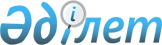 Еуразиялық экономикалық комиссия Кеңесінің кезекті отырысын өткізу уақыты мен орны туралыЕуразиялық Экономикалық Кеңес комиссиясының 2017 жылғы 3 наурыздағы № 10 Өкімі
      Жоғары Еуразиялық экономикалық кеңестің 2014 жылғы 23 желтоқсандағы № 98 шешімімен бекітілген Еуразиялық экономикалық комиссияның Жұмыс регламентінің 8-тармағына сәйкес:
      1. Еуразиялық экономикалық комиссия Кеңесінің кезекті отырысы 2017 жылғы 17 наурызда Ресей Федерациясының Мәскеу қаласында болады деп айқындалсын.
      2. Осы Өкім қабылданған күнінен бастап күшіне енеді.
            Еуразиялық экономикалық комиссия Кеңесінің мүшелері:
					© 2012. Қазақстан Республикасы Әділет министрлігінің «Қазақстан Республикасының Заңнама және құқықтық ақпарат институты» ШЖҚ РМК
				
Армения Республикасынан
Беларусь Республикасынан
Қазақстан Республикасынан
Қырғыз Республикасынан
Ресей Федерациясынан
В. Габриелян
В. Матюшевский
А.Мамин
О. Панкратов
И. Шувалов